Grupa V Temat tygodnia: Kim będę, gdy dorosnęWitam serdecznie. Dzisiaj, jutro i w poniedziałek pracujemy zdalnie. Pracujemy wg organizacji. W związku z tym w razie pytań dotyczących zadań dydaktycznych prosimy o kontakt w godzinach:K. Witkowska: 10.12.2020. – w godz. 6.30 – 11.15.                          11.12.2020 – w godz. 6.30 – 11.45.                          14.12.2020. – w godz. 11.45. – 16.45.B. Żłobińska: 10.12.2020. – w godz. 11.45. – 16.45.                        11.12.2020. – w godz. 11.45. – 16.45.                         14.12.2020. – w godz. 6.30. – 11.45. Na dzisiaj przygotowałam dla dzieci wiersz „A jak będę dorosła”, zagadki związane z zawodami, zabawy dla dzieci, oraz karty pracy. Życzę miłej pracy i zabawy. Pozdrawiam. Wiersz „A jak będę dorosła”- wysłuchanie wiersza.Jak mi ręce urosną,
jak mi nogi urosną,
jak już będę dorosła
i wysoka jak sosna,
to zostanę, zostanę, zostanę... no, kim?
To na pewno zostanę lekarzem!
Przyjdę w białym fartuchu,
mamie zajrzę do ucha,
tatę klepnę po brzuchu,
powiem: ,,Trzyma j się, zuchu!",
i zapiszę, zapiszę, zapiszę... no, co?
I zapiszę paskudne lekarstwo!
Co mi płacze i krzyki!
Będę robić zastrzyki!
Będę strasznie się trudzić!
A jak już mi się znudzi,
to zostanę, zostanę, zostanę... no, kim?
To zostanę okrutnym piratem!
Nie posłucham się taty.
Będę strzelać z armaty,
będę w worku pękatym
przechowywać dukaty,
będę straszną mieć brodę i pistolet... i co?
I piracką przepaskę na oku!
Co mi wiatry i burze!
Mogę trwać jak najdłużej!
Niechaj żyją podróże!
A jak nimi się znużę,
to pojadę, pojadę, pojadę... no, gdzie?
To pojadę z powrotem do mamy!Pytania dotyczące tekstu:Jakie zawody chciała wykonywać dziewczynka z wiersza?Czy często zmieniały się jej marzenia?Jak sądzisz, czy dziewczynka dotrzyma obietnicy?Kim chciałbyś (chciałabyś) zostać w przyszłości i dlaczego?II. Rozwiązywanie zagadek tekstowych:Choć to nie rolnik, lecz rolę ma.
często w teatrze lub w filmie gra.   (aktor)Wśród świateł jaskrawych pracuje,
By potem efekty swej pracy w ciemności wydobyć
I na białych kartach kolory rozłożyć.
A potem możecie w niejednej gazecie
Podziwiać ujęcia w jego pięknych zdjęciach.   (fotograf)Jak się nazywa taki lekarz
Którego pacjent głośno szczeka?   (weterynarz)Za ladą sklepową. Sprzeda to i owo.   (sprzedawca)

Kto pracuje w hełmie. Pnie się po drabinie
Kiedy syczy ogień. I gdy woda płynie?   (strażak)

Nie jest kotem, a bez strachu. Chodzi po każdym dachu. 
Brudne ręce ma i twarz. Ty go też zapewne znasz.   (kominiarz)

Kto tnie materiał, aby z części małych
Zrobić całą bluzkę lub garnitur cały?   (krawiec)Kto na skrzyżowaniu bez obawy staje
Bo ręką zatrzyma auta i tramwaje?   (policjant)Ktoś w białym fartuchu, 
skaleczony palec nam bandażuje,
A kiedy dopada nas kaszel, syrop aplikuje.   (pielęgniarka)Zabawa z elementem pantonimy.Prosimy dziecko o pokazanie ruchem czynności, które wykonują ludzie w różnych zawodach, dla ułatwienia można pokazać ilustrację.
IV. Zabawa ruchowa „Fryzjer”Kształtowanie świadomości schematu ciała, umiejętności orientowania się w przestrzeni. Znajomość pojęć typu: w prawo, w lewo, do przodu, do tyłu itp.  rodzic siada na krześle i odgrywa rolę klienta  salonu fryzjerskiego, a dziecko jest fryzjerem. Na hasło:
- mycie – myje głowy,
- ręcznik – wyciera głowę,
- strzyżenie – udaje obcinanie włosów (z prawej strony, z lewej strony),
- czesanie – czesze klienta (z przodu, z tyłu),
- suszenie – suszy włosy (na górze, na dole),
- lustro – pokazuje lusterko (przed, za),
- pożegnanie – podaje  rękę,
- marsz – fryzjer sprząta, 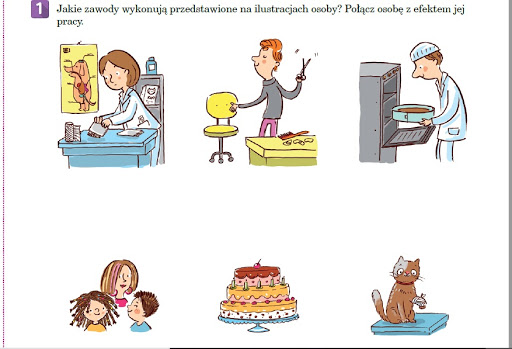 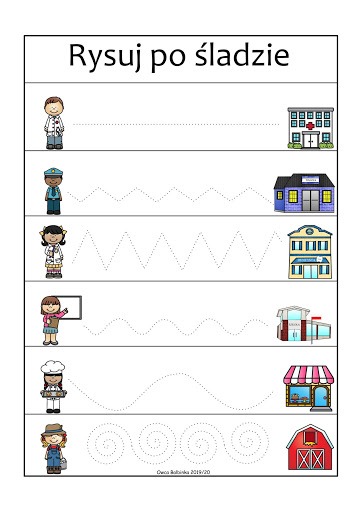 